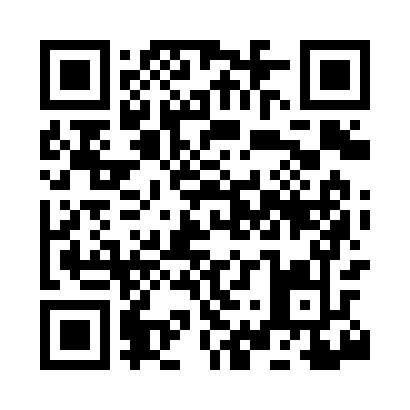 Prayer times for Beaver Meadows, Pennsylvania, USAMon 1 Jul 2024 - Wed 31 Jul 2024High Latitude Method: Angle Based RulePrayer Calculation Method: Islamic Society of North AmericaAsar Calculation Method: ShafiPrayer times provided by https://www.salahtimes.comDateDayFajrSunriseDhuhrAsrMaghribIsha1Mon3:565:361:085:088:3910:192Tue3:575:361:085:088:3910:183Wed3:585:371:085:088:3910:184Thu3:595:381:085:088:3910:185Fri3:595:381:085:088:3810:176Sat4:005:391:095:098:3810:177Sun4:015:391:095:098:3810:168Mon4:025:401:095:098:3710:159Tue4:035:411:095:098:3710:1510Wed4:045:411:095:098:3710:1411Thu4:055:421:095:098:3610:1312Fri4:065:431:095:098:3610:1213Sat4:075:441:105:098:3510:1114Sun4:085:441:105:098:3510:1015Mon4:095:451:105:098:3410:0916Tue4:115:461:105:088:3310:0817Wed4:125:471:105:088:3310:0718Thu4:135:481:105:088:3210:0619Fri4:145:491:105:088:3110:0520Sat4:155:491:105:088:3010:0421Sun4:175:501:105:088:3010:0322Mon4:185:511:105:088:2910:0223Tue4:195:521:105:078:2810:0024Wed4:215:531:105:078:279:5925Thu4:225:541:105:078:269:5826Fri4:235:551:105:078:259:5727Sat4:245:561:105:068:249:5528Sun4:265:571:105:068:239:5429Mon4:275:581:105:068:229:5230Tue4:285:581:105:058:219:5131Wed4:305:591:105:058:209:49